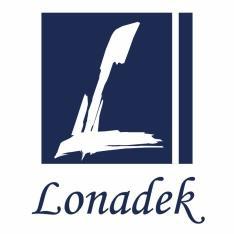 1.2.3.4.5.How many years of professional experience do you have in this field? --------------------------------------------------------------------List Courses you have facilitated / Class Size/ Dates &Reference:1.2.3.4.5.Can you demonstrate knowledge of content taught or developed: -------------------------------------------------------------------------------------------------------------------------------------------------------------------------------------------------------- ----------------------------------------------------------------------------------------------------------------------------------------------------------------------------------- ------------------------------------------------------------------------------------------------------------------------------------------------- -------------------------------------List your membership of professional bodies:1.2.3.4.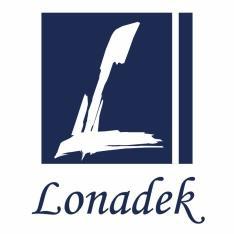 Part B– QuestionnaireKindly indicate the extent to which you agree or disagree with the statements below by ticking the appropriate boxes.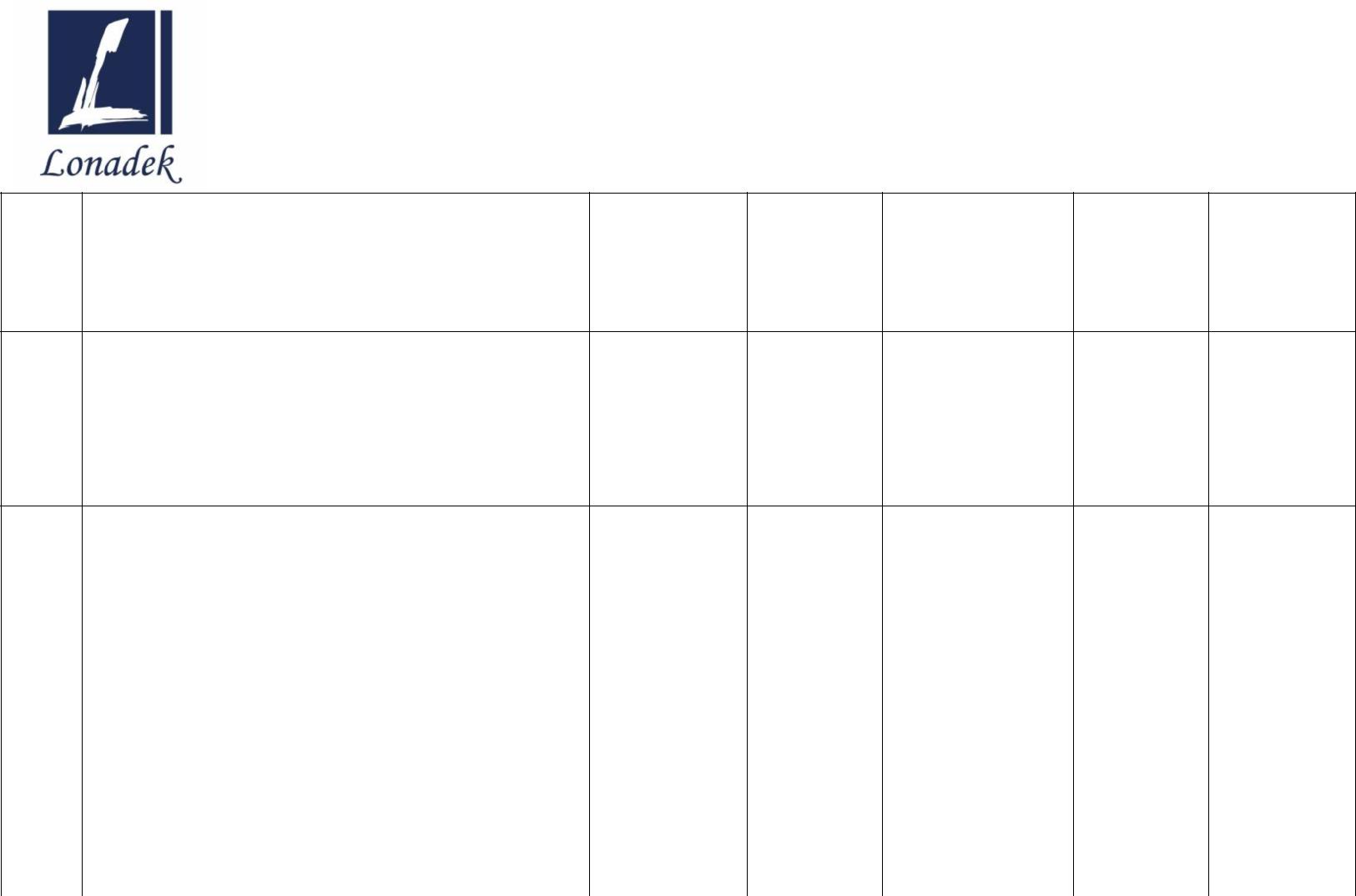 I am willing to provide mentorship toparticipants and guide them to a successful career.I am flexible; read and interpret my participants' responses (verbal andnonverbal) and adapt my plans to meet their needs; am in charge without being overly controlling.I am open to new ideas and perspectives, am aware that I don't know all the answers;recognize that I learn from participants as well as offer them new knowledge or perspectives.I am interested in evaluating my work;encourage co-trainers and participants to give me feedback.I will encourage and help participants’ to secure membership of professional bodies.Facilitator Assessment FormPart A – Personal Information / ExperiencePart A – Personal Information / ExperienceName: (Mr./Mrs./Ms): -------------------------------------------------------------------------------------------------- ----------------------------------Name: (Mr./Mrs./Ms): -------------------------------------------------------------------------------------------------- ----------------------------------Company Name: -------------------------------------------------------------------------------------------------------- ----------------------------------Company Name: -------------------------------------------------------------------------------------------------------- ----------------------------------Address: ------------------------------------------------------------------------------------------------------------------- ----------------------------------Address: ------------------------------------------------------------------------------------------------------------------- ----------------------------------Email: -------------------------------------------------------------------Phone: --------------------------------------------------------------------------What are your preferred trainings?S/NQuestionsStronglyAgreeIndifferentDisagreeStronglyS/NQuestionsStronglyAgreeIndifferentDisagreeStronglyS/NQuestionsStronglyAgreeIndifferentDisagreeStronglyS/NQuestionsAgreeAgreeIndifferentDisagreeDisagreeAgreeDisagree1.1.I am passionate about Knowledge/I am passionate about Knowledge/I am passionate about Knowledge/1.1.Technology TransferTechnology TransferTechnology TransferTechnology TransferTechnology TransferTechnology TransferI am confident and readily prepared toI am confident and readily prepared toI am confident and readily prepared to2.2.deliver support to students that struggledeliver support to students that struggledeliver support to students that strugglewith understanding of topics that I facilitate.with understanding of topics that I facilitate.with understanding of topics that I facilitate.I know my subject matter; can demonstrateI know my subject matter; can demonstrateI know my subject matter; can demonstrate3.3.the knowledge of the contents to be taughtthe knowledge of the contents to be taughtthe knowledge of the contents to be taught3.3.and have practical experience of theand have practical experience of theand have practical experience of theand have practical experience of theand have practical experience of theand have practical experience of thecontents.contents.contents.I know my audience; respect and listen toI know my audience; respect and listen toI know my audience; respect and listen to4.4.participants, call them by name, wheneverparticipants, call them by name, wheneverparticipants, call them by name, wheneverpossible.possible.possible.I am self-aware; recognize my own biasesI am self-aware; recognize my own biasesI am self-aware; recognize my own biases6.6.and "hot-buttons" and act in a professionaland "hot-buttons" and act in a professionaland "hot-buttons" and act in a professionalmanner when they are pushed.manner when they are pushed.manner when they are pushed.I am inclusive; encourage all participants toI am inclusive; encourage all participants toI am inclusive; encourage all participants toshare experiences and contribute to theshare experiences and contribute to theshare experiences and contribute to the7.7.group learning process.group learning process.group learning process.I am lively, enthusiastic, and original. I useI am lively, enthusiastic, and original. I useI am lively, enthusiastic, and original. I usehumor, contrasts, metaphors, andhumor, contrasts, metaphors, andhumor, contrasts, metaphors, and8.8.suspense. I keep my listeners interestedsuspense. I keep my listeners interestedsuspense. I keep my listeners interested8.8.and challenge their thinking.and challenge their thinking.and challenge their thinking.and challenge their thinking.and challenge their thinking.and challenge their thinking.I use a variety of vocal qualities; vary myI use a variety of vocal qualities; vary myI use a variety of vocal qualities; vary my9.9.pitch, speaking rate, and volume; avoidpitch, speaking rate, and volume; avoidpitch, speaking rate, and volume; avoidtalking in a monotone.talking in a monotone.talking in a monotone.I am aware of my body when presenting -I am aware of my body when presenting -I am aware of my body when presenting -10.10.body posture, gestures, and facialbody posture, gestures, and facialbody posture, gestures, and facial10.10.expressions are natural and meaningful,expressions are natural and meaningful,expressions are natural and meaningful,expressions are natural and meaningful,expressions are natural and meaningful,expressions are natural and meaningful,reinforcing my subject matter.reinforcing my subject matter.reinforcing my subject matter.I make my remarks clear and easy toI make my remarks clear and easy toI make my remarks clear and easy to11.11.remember; present one idea at a time andremember; present one idea at a time andremember; present one idea at a time and11.11.show relationships between ideas;show relationships between ideas;show relationships between ideas;show relationships between ideas;show relationships between ideas;show relationships between ideas;summarize when necessary.summarize when necessary.summarize when necessary.12.12.I enhance my delivery with illustrations,I enhance my delivery with illustrations,I enhance my delivery with illustrations,12.12.examples, charts, visuals, and audio aids.examples, charts, visuals, and audio aids.examples, charts, visuals, and audio aids.examples, charts, visuals, and audio aids.examples, charts, visuals, and audio aids.examples, charts, visuals, and audio aids.